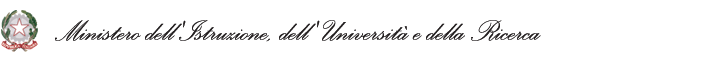 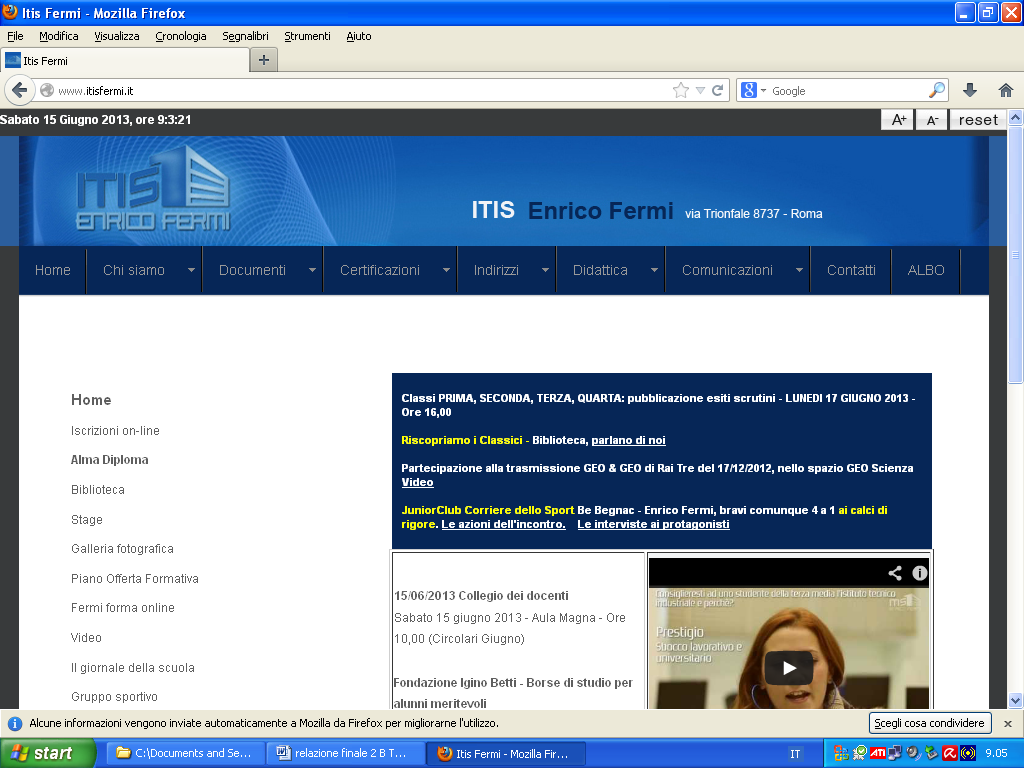 N°ore/settimana : 4N°ore/anno : 132N°ore in laboratorio/settimana : 2Docentiprof. Marco Giardiniprof. Vincenzo BucciniPROGRAMMAZIONE MODULARE VERIFICHE E VALUTAZIONEAl termine di una o più unità didattiche, sarà effettuata una verifica mediante discussione delle esercitazioni assegnate, una relazione sulle attività progettuali svolte, prove con esercizi di dimensionamento, test con domande aperte o chiuse. Come criterio di valutazione sarà adottato il modello di seguito descritto; esso è da intendere quale criterio orientativo adottato dal C.d.C. per misurare il raggiungimento degli obiettivi didattici nel presente anno scolastico.  Tabella A2 di dipartimento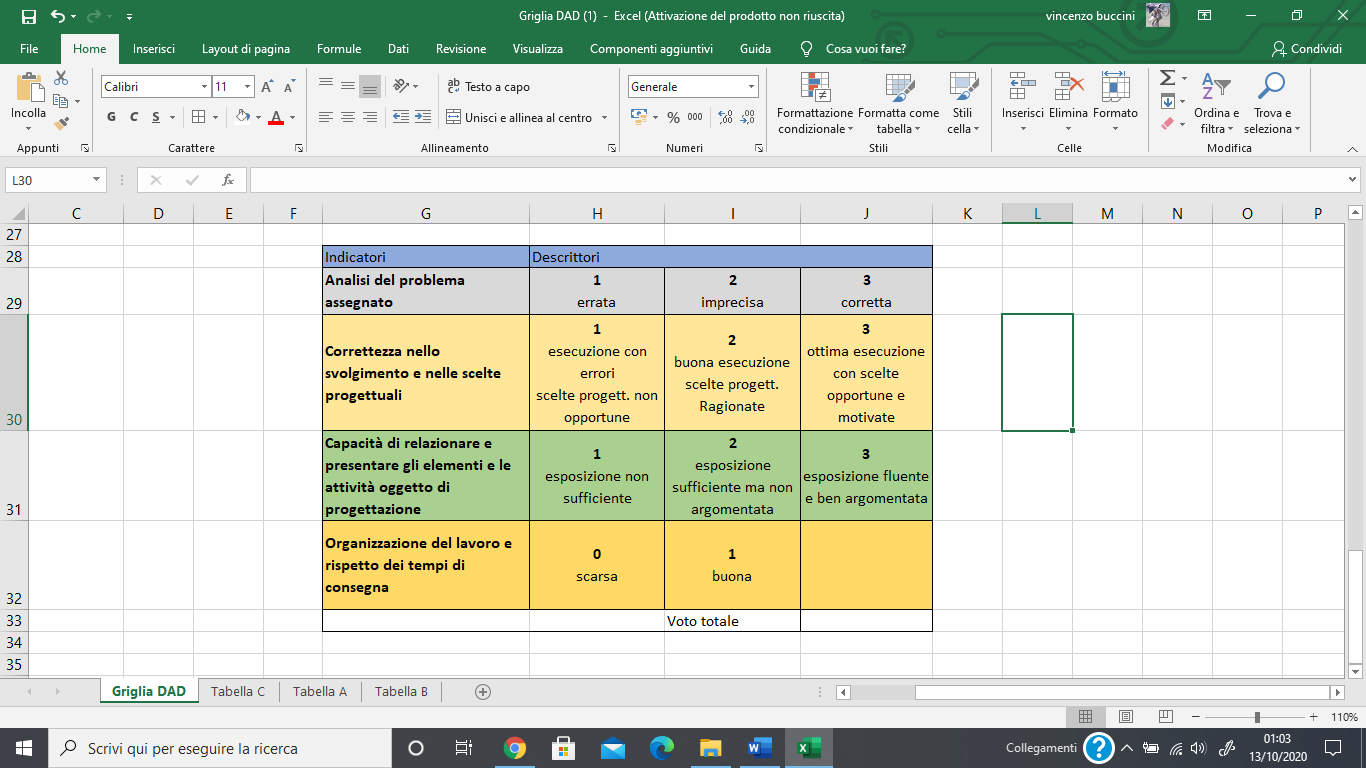 Roma, 21/10/2022                                                           I docenti                       Marco Giardini                                                                                 Vincenzo BucciniDOCUMENTO DI PROGRAMMAZIONE Anno Scolastico 2022-2023SISTEMI E AUTOMAZIONEClasse:4I - Indirizzo EnergiaN°Unità didatticaARGOMENTI(Conoscenze)PREREQUISITI-------------SAPERI MINIMICompetenzeAbilitàN° ore1Legge di stato dei gas perfetti;1° legge di Gay Lussac (legge dell’isobara);2° legge di Gay Lussac (legge dell’isocora);Trasformazione adiabatica e trasformazione isoterma;Trasformazioni cicliche;Lavoro di compressione.Equazioni di 1° grado;Rappresentazione nel piano cartesiano;_________________Variabili termodinamiche;Legge di stato dei gas perfetti;Trasformazioni termodinamiche.definire, classificare e programmare sistemi di automazione integrata e robotica applicata ai processi produttivi progettare strutture, apparati e sistemi, applicando anche modelli matematici, e analizzarne le risposte alle  sollecitazioni meccaniche, termiche, elettriche e di altra natura Applicare i principi, leggi e metodi di studio della fisica classica alla pneumatica;Calcolare i valori delle grandezze fondamentali in pneumatica;Identificare le diverse tipologie di compressori per la generazione di aria compressa.402Centrali per la produzione di ARIA COMPRESSA;Cilindri a semplice e a doppio effetto; Valvole pneumatiche distributrici e regolatrici._________________Descrizione delle centrali per la produzione di aria compressa;Cilindri a semplice effetto.definire, classificare e programmare sistemi di automazione integrata e robotica applicata ai processi produttivi progettare strutture, apparati e sistemi, applicando anche modelli matematici, e analizzarne le risposte alle  sollecitazioni meccaniche, termiche, elettriche e di altra naturaSaper scegliere il tipo di cilindro in base alle esigenze di progetto;Applicare i principi della pneumatica e consultare le tabelle fornite dai costruttori per determinare il consumo d’aria e le forze esercitate dagli attuatori;Orientarsi tra i diversi tipi di cilindri proposti dai cataloghi.403Circuiti pneumatici;Comando manuale a pulsante unico e a pulsante doppio;Comando semiautomatico;Comando automatico; Bicomando di sicurezza; Comandi di emergenza.Esercitazioni di laboratorio per realizzazione di circuiti pneumatici con il software FluidSym.Realizzazione pratica di circuiti pneumatici con strumentazione siemens al laboratorioApplicazioni di circuiti elettropneumatici con software FluidSymCircuiti con logica booleana. Applicazioni delle operazioni fondamentali con le diverse porte logiche.Equazioni di 1° grado;Rappresentazione nel piano cartesiano;Elementi di algebra di Boole._____________________Comando manuale a pulsante unico;Comando semiautomatico;Comando automatico.definire, classificare e programmare sistemi di automazione integrata e robotica applicata ai processi produttivi progettare strutture, apparati e sistemi, applicando anche modelli matematici, e analizzarne le risposte alle  sollecitazioni meccaniche, termiche, elettriche e di altra natura Utilizzare i componenti base della tecnologia pneumatica comprendendone il funzionamento se applicati in semplici schemi;Progettare circuiti pneumatici di base;Applicare i principi di logica combinatoria e sequenziale alla tecnologia pneumatica;Applicare la logica dei temporizzatori nei processi della pneumatica.52 SCALA DI MISURAZIONE DEGLI OBIETTIVI RAGGIUNTI SCALA DI MISURAZIONE DEGLI OBIETTIVI RAGGIUNTI SCALA DI MISURAZIONE DEGLI OBIETTIVI RAGGIUNTI SCALA DI MISURAZIONE DEGLI OBIETTIVI RAGGIUNTI SCALA DI MISURAZIONE DEGLI OBIETTIVI RAGGIUNTILivelloConoscenzaAbilitàCompetenzaVoto 1Nessuna o scarsaNon riesce o commette gravi errori nell’applicazione delle conoscenze a semplici problemiNon riesce o commette gravi e diffusi errori anche in compiti semplici< 42Superficiale e non completaSa applicare le conoscenze in compiti semplici ma commette erroriCommette errori anche nell'esecuzione di compiti semplici53Completa ma non approfonditaSa applicare le conoscenze in compiti semplici senza erroriNon commette errori nell'esecuzione di compiti   semplici64Completa e approfonditaSa applicare i contenuti e le procedure acquisite anche in compiti complessi ma con imprecisioniNon commette errori nell'esecuzione di compiti complessi ma incorre in imprecisioni75Completa e ampliataApplica le procedure e le conoscenze in problemi nuovi senza errori e imprecisioniNon commette errori né imprecisioni nell'esecuzione di compiti complessi86Completa, ampliata e coordinataApplica le procedure e le conoscenze in problemi nuovi senza errori e imprecisioni, mostrando originalità nella soluzione del problemiNon commette errori né imprecisioni nell'esecuzione di compiti complessi mostrando originalità di percorso>9